Российская ФедерацияОрловская областьКазенное общеобразовательное учреждение Орловской области «Орловская общеобразовательная школа для обучающихся                                                  с ограниченными возможностями здоровья»302026, г. Орел, пер. Соляной, 2		               Телефон: 59-03-12, факс (4862) 59-03-12			                                   E-mail: oligo-14@orel-region.ru№ __________ «    » ___________ 2023г.     на № ____________ от  ____________г.Уважаемые коллеги!Региональный Центр проектного развития по внедрению                                            и использованию цифровых Интернет-ресурсов для обеспечения единой коррекционной развивающей среды в образовательной организации и на дому у обучающихся открывает серию видеоконсультаций для педагогов                                  и специалистов службы сопровождения (педагоги-психологи, дефектологи, учителя-логопеды, тьюторы).Мониторинг информационно-методических потребностей педагогических работников Орловской области показал необходимость формирования не только новых практических компетенций,                                            но и необходимость актуализации теоретических знаний в области дефектологии и специальной психологии. Тема первой видеоконсультации: «Виды отклоняющегося развития (дизонтогенеза). Нарушения интеллекта: проявления, особенности работы с детьми», в которой дается характеристика основным видам отклоняющегося развития и как они записываются в заключениях психолого-медико-педагогических комиссий, раскрывается понятие умственная отсталость (интеллектуальные нарушения), анализируются основные проявления нарушения, обозначаются важные особенности общения и взаимодействия с детьми с данным вариантом дизонтогенеза. Посмотреть видеоконсультацию можно на канале Центра в Rutube, перейдя по ссылке или отсканировать QR-код: https://rutube.ru/video/3aea8be12658ce278457a66e8e03f9ea/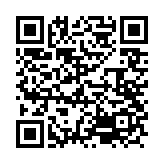 